Information from http://www.anra.gov.au/index.html Australian Natural Resources Atlas Beef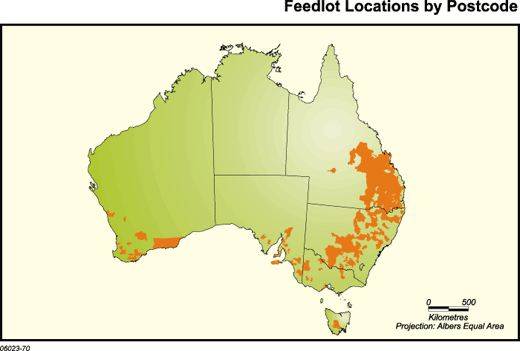 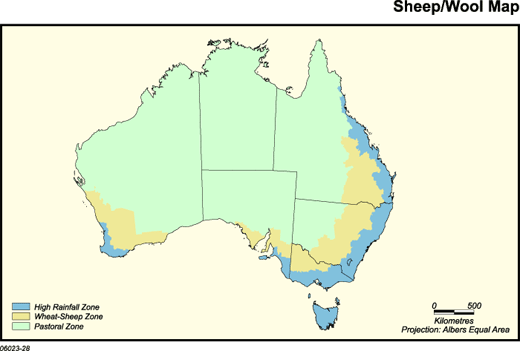 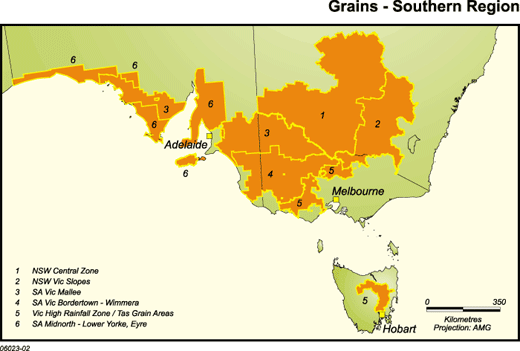 